SOLICITUD INSCRIPCIÓN PROFESIONALESFecha Inicio: 	Lunes 11 de julio de 2016Fecha Fin:  	Miércoles 7 de septiembre de 2016Sesiones: 	18 sesiones de dos horas c/u, lunes y jueves Horario:  	Time Zone CEST (Madrid) 15:00 a 17:00 	Time Zone GTM 05:00 (Bogotá) 8:00 am a 10:00 am Sitio: 	webex DO ANALYTICS LLCCosto: 	350 € EUROS o USD 400,ooFavor enviar e-mail a: cristina.pardo@decisionware.net (+57) 315 7032784 – (+57 1) 6178931Adjuntar constancia de la transferencia de fondos para pago de la matrícula. De acuerdo con las siguientes instrucciones:  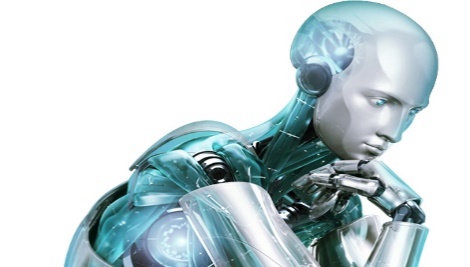 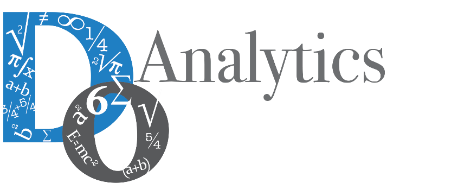 CURSO VIRTUALADVANCED ANALYTICS FOR SMARTS SUPPLY CHAINS(http://www.doanalytics.net/Documents/DOA-Curso-Virtual-Advanced-Analytics-Supply-Chain.pdf) INFORMACIÓN PARTICIPANTEINFORMACIÓN PARTICIPANTENombreApellidoDocumento de IdentidadOrganizaciónDepartamentoCargoe-MailTeléfonoCiudadPaísObservacionesTema de Especial InterésINFORMACIÓN PARA FACTURA: INFORMACIÓN PARA FACTURA: OrganizaciónDocumento de Identidad Fiscale-MailTeléfonoDirecciónCiudadPaísObservacionesINSTITUCIÓN – PERSONA NATURALCUENTA BANCARIADOCUMENTOSOPORTEOrganizaciones y Personas Naturales EspañolasValor Total: 400 USD liquidados en pesos colombianos a la TRM del día de pago más IVA (16%) Beneficiario: DecisionWare Europe SLCuenta Corriente: 0049 1893 06 2512072793IBAN: ES67 0049 1893 0625 1207 2793SWIFT: BSCH ESMMDirección: c/Francisco Silvela 42, Planta 1, 28028, Madrid.Factura Española(con IVA)DecisionWare Europe SL.Instituciones NO-Españolas:Valor Total: 400 € EUROS País Cuenta Bancaria: EspañaBeneficiario: DecisionWare Europe SLCuenta Corriente: 0049 1893 06 2512072793IBAN: ES67 0049 1893 0625 1207 2793SWIFT: BSCH ESMMDirección: c/Francisco Silvela 42, Planta 1, 28028, Madrid.Factura Española(sin IVA)DecisionWare Europe SL.Instituciones y Personas Naturales ColombianasValor Total: 400 USD liquidados en pesos colombianos a la TRM del día de pago más IVA (16%) País Cuenta Bancaria: ColombiaBeneficiario: DecisionWare Ltda. (NIT 830006857-3)Cuenta Corriente: BANCOLOMBIA N. 04202407490 SWIFT: COLOCOBMDirección: Carrera. 20 # 106A – 29, Bogotá.Factura Colombiana(con IVA)DecisionWare Ltda.Instituciones NO-Colombianas:Valor Total: 400 USD Dólares Americanos País Cuenta Bancaria: Puerto Rico, U.S.A.Beneficiario: DecisionWare Ltda. (NIT 830006857-3)Cuenta de Ahorros: BANCOLOMBIA Puerto Rico N. 90100000025SWIFT: CFSUPRSJDirección: Carrera. 20 # 106A – 29, Bogotá.Factura Colombiana(sin IVA)DecisionWare Ltda.Personas Naturales:Valor Total: 400 USD Dólares Americanos País Cuenta Bancaria: Florida, U.S.A.Beneficiario: Jesús Velásquez (ID 438.286)Banco Beneficiario: Citibank USACuenta Corriente: 9134518724SWIFT: citius33ABBA: 266086554Dirección: Carrera. 20 # 106A – 29, Bogotá.Recibo Personal (sin IVA)Jesús Velásquez PAGO TARJETA DE CRÉDITOPAGO TARJETA DE CRÉDITOPAGO TARJETA DE CRÉDITOOrganizaciones y Personas Naturales ColombianasValor Total: 400 USD liquidados en pesos colombianos a la TRM del día de pago más IVA (16%) Vía Mercado Pago Solicitar forma de autorización a cristina.pardo@decisionware.netFactura Colombiana(con IVA)DecisionWare Ltda.Organizaciones y Personas Naturales No-ColombianasValor Total: 400 USD Dólares AmericanosVía PayPal. Solicitar forma de autorización a cristina.pardo@decisionware.netRecibo Personal (sin IVA)Jesús Velásquez Nota:Se entrega documento de respaldo del pago (factura o recibo) en forma digital. Si se requiere soporte físico, se debe incluir al pago un cargo adicional de € 5, tiempo de entrega del documento de respaldo máximo 30 días. Nota:Se entrega documento de respaldo del pago (factura o recibo) en forma digital. Si se requiere soporte físico, se debe incluir al pago un cargo adicional de € 5, tiempo de entrega del documento de respaldo máximo 30 días. Nota:Se entrega documento de respaldo del pago (factura o recibo) en forma digital. Si se requiere soporte físico, se debe incluir al pago un cargo adicional de € 5, tiempo de entrega del documento de respaldo máximo 30 días. 